Application Form Upgrade and/or Extension of Scope and/or Extension of Sector for all schemesApplication Form Upgrade and/or Extension of Scope and/or Extension of Sector for all schemesApplication Form Upgrade and/or Extension of Scope and/or Extension of Sector for all schemesApplication Form Upgrade and/or Extension of Scope and/or Extension of Sector for all schemesApplication Form Upgrade and/or Extension of Scope and/or Extension of Sector for all schemesApplication Form Upgrade and/or Extension of Scope and/or Extension of Sector for all schemes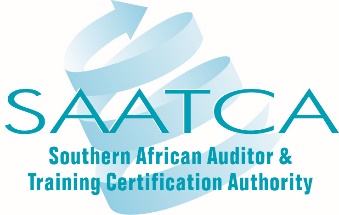 Meiring Naude RoadPersequor Technopark41 De Havilland CrescentThe Woods, Building E, Office E101PretoriaTel: +27 (0)12 349 2763Fax +27 (0) 86 516 2966FOR OFFICE USE ONLY (Confidential when completed)Date Received:	______________________________Application Fee:	______________________________Certification No(s):	______________________________Southern African Auditor and Training Certification AuthorityEmail: admin@saatca.co.zaWebsite: www.saatca.co.zaFOR OFFICE USE ONLY (Confidential when completed)Date Received:	______________________________Application Fee:	______________________________Certification No(s):	______________________________Southern African Auditor and Training Certification AuthorityEmail: admin@saatca.co.zaWebsite: www.saatca.co.zaSection 1 - Personal DetailsSection 1 - Personal DetailsSection 1 - Personal DetailsIndicate  details that should reflect on the SAATCA website.Title: N/ANationalityN/AGenderN/ASurnameMandatoryFirst NamesMandatoryID NumberN/AName of Organization Yes  NoVat numberN/ACorrespondence Address(Street or Po Box) Yes  NoArea Yes  NoCode Yes  NoContact number Yes  NoCell number Yes  NoFax number Yes  NoE-Mail  Yes  NoResponsible person for the payment of fees (please indicate )   Applicant    Company Details of Manager/Supervisor that should be included in all SAATCA communication (if applicable)Details of Manager/Supervisor that should be included in all SAATCA communication (if applicable)Details of Manager/Supervisor that should be included in all SAATCA communication (if applicable)Details of Manager/Supervisor that should be included in all SAATCA communication (if applicable)Name & Surname:Contact e-mailSection 2 Legal knowledge and backgroundPlease give brief overview of your legal knowledge and background as applicable the scheme including, registration product/service related legislationSection 3- Type of application for which you are applying Please indicate :Note that more than one option can be selectedSection 3- Type of application for which you are applying Please indicate :Note that more than one option can be selectedSection 3- Type of application for which you are applying Please indicate :Note that more than one option can be selectedUpgrade  Internal AuditorUpgrade  AuditorUpgrade  Lead Auditor Extension of Scope Extension of SectorSection 4- Type of certification grade, scope and sector for which you are applyingPlease indicate  the applicable certification scheme(s) you are applying for: Energy management  - ISO/SANS 50001 Energy management  - ISO/SANS 50001 Energy management  - ISO/SANS 50001 Energy management  - ISO/SANS 50001 Energy management  - ISO/SANS 50001 Energy management  - ISO/SANS 50001Grade Provisional Auditor Provisional Auditor Internal Auditor Auditor Lead AuditorSectors Sectors Note that without a completed SF149b Application Form Sectors EnMS, this application cannot be processed.Note that without a completed SF149b Application Form Sectors EnMS, this application cannot be processed.Note that without a completed SF149b Application Form Sectors EnMS, this application cannot be processed.Note that without a completed SF149b Application Form Sectors EnMS, this application cannot be processed. Environmental Management System - ISO/SANS 14001 Environmental Management System - ISO/SANS 14001 Environmental Management System - ISO/SANS 14001 Environmental Management System - ISO/SANS 14001 Environmental Management System - ISO/SANS 14001 Environmental Management System - ISO/SANS 14001Grade Provisional Auditor Provisional Auditor Internal Auditor Auditor Lead AuditorSectorsSectorsNote that without a completed SF149 c Application Form Sectors EMS, this application cannot be processed.Note that without a completed SF149 c Application Form Sectors EMS, this application cannot be processed.Note that without a completed SF149 c Application Form Sectors EMS, this application cannot be processed.Note that without a completed SF149 c Application Form Sectors EMS, this application cannot be processed. Food safety  Food safety  Food safety  Food safety  Food safety  Food safety  Food safety  Food safety  Food safety Grade Provisional Auditor Provisional Auditor Internal Auditor Internal Auditor Auditor Auditor Lead Auditor Lead AuditorScope FSMS (ISO/SANS 22000, GFSI Benchmarked  schemes) FSMS (ISO/SANS 22000, GFSI Benchmarked  schemes) FSMS (ISO/SANS 22000, GFSI Benchmarked  schemes) HACCP (SANS 10330, codex  CAC/RCP 1-1969, R908) HACCP (SANS 10330, codex  CAC/RCP 1-1969, R908) PRP (SANS 10049,ISO/TS 22002,Meat Safety Act, Global gap) PRP (SANS 10049,ISO/TS 22002,Meat Safety Act, Global gap) Hygiene (hygiene inspections based on R962)Sectors Sectors Note that without a completed SF149a Application Form Sectors Food Safety, this application cannot be processed.Note that without a completed SF149a Application Form Sectors Food Safety, this application cannot be processed.Note that without a completed SF149a Application Form Sectors Food Safety, this application cannot be processed.Note that without a completed SF149a Application Form Sectors Food Safety, this application cannot be processed.Note that without a completed SF149a Application Form Sectors Food Safety, this application cannot be processed.Note that without a completed SF149a Application Form Sectors Food Safety, this application cannot be processed.Note that without a completed SF149a Application Form Sectors Food Safety, this application cannot be processed. Occupational Health and Safety – OHSAS/SANS 18001/ISO 45001 Occupational Health and Safety – OHSAS/SANS 18001/ISO 45001 Occupational Health and Safety – OHSAS/SANS 18001/ISO 45001 Occupational Health and Safety – OHSAS/SANS 18001/ISO 45001 Occupational Health and Safety – OHSAS/SANS 18001/ISO 45001Grade Provisional Auditor Internal Auditor Auditor Lead Auditor Quality Management System - ISO/SANS 9001 Quality Management System - ISO/SANS 9001 Quality Management System - ISO/SANS 9001 Quality Management System - ISO/SANS 9001 Quality Management System - ISO/SANS 9001Grade Provisional Auditor Internal Auditor Auditor Lead Auditor Product  Product  Product  Product  Product Grade Provisional Auditor Internal Auditor Auditor Lead AuditorScope Food Meat Quality,  Project Management Veterinary Export Food & Associated Industries Construction Management System - SANS 1393 Construction Management System - SANS 1393 Construction Management System - SANS 1393 Construction Management System - SANS 1393 Construction Management System - SANS 1393Grade Provisional Auditor Internal Auditor Auditor Lead Auditor Medical Device – ISO 13485 Medical Device – ISO 13485 Medical Device – ISO 13485 Medical Device – ISO 13485 Medical Device – ISO 13485Grade Provisional Auditor Internal Auditor Auditor Lead Auditor Road Safety Road Safety Road Safety Road Safety Road SafetyGrade Provisional Auditor Internal Auditor Auditor Lead AuditorScope ISO 39001 SANS 1395-1 Laboratories – ISO 17025        Laboratories – ISO 17025        Laboratories – ISO 17025        Laboratories – ISO 17025        Laboratories – ISO 17025       Grade Provisional Auditor Internal Auditor Auditor Lead AuditorSection 5 - EducationSection 5 - EducationSection 5 - EducationSection 5 - EducationTECHNICAL AND ACADEMIC QUALIFICATIONSTECHNICAL AND ACADEMIC QUALIFICATIONSTECHNICAL AND ACADEMIC QUALIFICATIONSTECHNICAL AND ACADEMIC QUALIFICATIONSSchool, University, University of Technology, College etc.(Supported by certified copies of certificates)School, University, University of Technology, College etc.(Supported by certified copies of certificates)School, University, University of Technology, College etc.(Supported by certified copies of certificates)School, University, University of Technology, College etc.(Supported by certified copies of certificates)YearAward/CertificateCourse/Main SubjectsEducational EstablishmentSection 6–  Auditor,Scheme and sector specific  TrainingSection 6–  Auditor,Scheme and sector specific  TrainingSection 6–  Auditor,Scheme and sector specific  TrainingSection 6–  Auditor,Scheme and sector specific  TrainingAuditor Training Course/s (SAATCA Approved or Equivalent) (Supported by certified copies of certificates)Auditor Training Course/s (SAATCA Approved or Equivalent) (Supported by certified copies of certificates)Auditor Training Course/s (SAATCA Approved or Equivalent) (Supported by certified copies of certificates)Auditor Training Course/s (SAATCA Approved or Equivalent) (Supported by certified copies of certificates)DateTraining Course ProviderTitle of CourseExam resultsSection 6–  Auditor,Scheme and sector specific  Training (continue)Section 6–  Auditor,Scheme and sector specific  Training (continue)Section 6–  Auditor,Scheme and sector specific  Training (continue)Section 6–  Auditor,Scheme and sector specific  Training (continue)Other Training Courses Relevant to the Scheme of Application (Supported by certified copies of certificates)Other Training Courses Relevant to the Scheme of Application (Supported by certified copies of certificates)Other Training Courses Relevant to the Scheme of Application (Supported by certified copies of certificates)Other Training Courses Relevant to the Scheme of Application (Supported by certified copies of certificates)Section 7 –  Work Experience (Either complete here, or provide copy of current CV)Section 7 –  Work Experience (Either complete here, or provide copy of current CV)Section 7 –  Work Experience (Either complete here, or provide copy of current CV)Section 7 –  Work Experience (Either complete here, or provide copy of current CV)Section 7 –  Work Experience (Either complete here, or provide copy of current CV)From Month/Year:From Month/Year:To Month/Year:Name of Organization and DepartmentWork ExperienceTo Month / Year:Job TitleDetails of Work ExperienceDetails of Management System ExperienceSection 7 –  Work Experience (Either complete here, or provide copy of current CV)Section 7 –  Work Experience (Either complete here, or provide copy of current CV)Section 7 –  Work Experience (Either complete here, or provide copy of current CV)Section 7 –  Work Experience (Either complete here, or provide copy of current CV)Section 7 –  Work Experience (Either complete here, or provide copy of current CV)From Month/Year:From Month/Year:To Month/Year:Name of Organization and DepartmentWork ExperienceTo Month / Year:Job TitleDetails of Work ExperienceDetails of Management System ExperienceSection 7 –  Work Experience (Either complete here, or provide copy of current CV)Section 7 –  Work Experience (Either complete here, or provide copy of current CV)Section 7 –  Work Experience (Either complete here, or provide copy of current CV)Section 7 –  Work Experience (Either complete here, or provide copy of current CV)Section 7 –  Work Experience (Either complete here, or provide copy of current CV)From Month/Year:From Month/Year:To Month/Year:Name of Organization and DepartmentWork ExperienceTo Month / Year:Job TitleDetails of Work ExperienceDetails of Management System ExperienceSection 8 Application ChecklistPlease ensure all requirements for certification are provided and are indicated  as applicable:	Completed and signed application form (SF79)	Copy of certified Identification document.	Application fee (Please note that the application fee must be sent with this application, and that this application fee is not refundable)	Copy of up to date and current CV. please emphasizes sector knowledge, training and experience).	Completed and signed Code of Conduct – Auditors (SF29)	Completed and signed Code of Conduct – Witnessing Lead Auditor (SF52)	Completed and signed off Audit log, providing details of auditing experience that meets the minimum audit days required by the relevant SAATCA criteria for the scheme. (SF26)	Copy of Auditor Performance Report (SF45) report verified / witnessed by a registered SAATCA Lead Auditor (one of the logged audits on the SF26 relative to the scheme being applied for)	Completed and signed ISO 19011 self-declaration (SF148), if not previously supplied.	Completed and signed relevant application form for sectors (only if specific sectors are applied for, refer section 4.)	Certified copies of qualifications (formal and skills development) and membership(s) of professional bodies / organizations / associations.	Completed and signed Auditee Feedback Report (SF72)	Other (Please list any other submission you have included.     .....................................................................................................................................................................................................     ……………………………………………………………………………………………………………………………………………………………     ……………………………………………………………………………………………………………………………………………………………Note: On receipt of the application an invoice for the initial application fee will be issued.  Please note that proof of payment must be forwarded to the SAATCA office before the application will be processed.  Also note that the application fee is not refundableSection 9 – SAATCA Terms and ConditionsIt is a condition of certification that your name and contact details are recorded in the SAATCA Auditors Certification Register and published on the SAATCA web site: www.saatca.co.za. All information, correspondence and other documentation submitted in support of this application must be in the English language, or accompanied by a certified translation of the original.Certification by SAATCA is governed in accordance with South African law and is subject to the exclusive jurisdiction of the South African courts.Applications will only be considered for evaluation when:the application fee has been received.all sections of this form have been completed.all the required SF forms, certified copies of original certificates and supporting documentation have been submitted.The auditor application evaluators of the SAATCA Evaluation Committee may without prior notice contact any of the applicant’s references/ auditee’s/ clients etc to verify the correctness of the application details/audit log details.The auditor specifically agrees that:To comply with the relevant provisions of the certification scheme;To make claims regarding certification only with respect to the scope for which certification has been granted;Not to use the certification in such a manner as to bring the certification body into disrepute, and not to make any statement regarding the certification which the certification body considers misleading or unauthorized;To discontinue the use of all claims to certification that contain any reference to SAATCA or certification upon suspension or withdrawal of certification, and to return any certificates issued by SAATCA;Not to use the certificate in a misleading manner;The auditor signs an agreement for the following reasonsa)         Failure to resolve the issues that have resulted in the suspension, in the time established by the certification body, shall result in withdrawal of the certification or reduction of the scope of certification.b)          The certified person or training course provider refrains from further promotion of the certification while it is suspendedc)          In the event of withdrawal of certification, the certified person refrains from use of all references to a certified status.  The card and certificate remains the property of SAATCA d)         The logo remains the property of SAATCA to whom it must return to SAATCA on request.  Failure to return the logo in which legal action will be followed.Section 10–  Applicant DeclarationSection 10–  Applicant DeclarationSection 10–  Applicant DeclarationI, the undersigned, making application for SAATCA auditor certification, understand and agree to uphold the Auditor's Code of Conduct and requirements as defined within SAATCA’s Management System which may from time to time be subject to change.I confirm that the information contained in this application is correct to the best of my knowledge and belief. I understand and accept that if I provide incorrect information or withhold relevant, requested information, I will be excluded/removed from the SAATCA register and that I will be precluded from re-applying for 3 years.I also understand that, once certified, I am obliged to notify SAATCA without delay of any changes to my circumstances which, if declared when I made my first application, might have caused SAATCA to exclude me from the register.I understand that no information relating to a SAATCA registered auditor or SAATCA registered training course provider, other than that already available on the SAATCA official website or other public domain, shall be made available by SAATCA to any third party without the written consent of the organisation or individual concerned, except as provided for by law. I confirm that I understand that the information contained in this document is solely for the purpose of processing this application for certification and that the identified details will be published on the SAATCA website for successful certification.I, the undersigned, making application for SAATCA auditor certification, understand and agree to uphold the Auditor's Code of Conduct and requirements as defined within SAATCA’s Management System which may from time to time be subject to change.I confirm that the information contained in this application is correct to the best of my knowledge and belief. I understand and accept that if I provide incorrect information or withhold relevant, requested information, I will be excluded/removed from the SAATCA register and that I will be precluded from re-applying for 3 years.I also understand that, once certified, I am obliged to notify SAATCA without delay of any changes to my circumstances which, if declared when I made my first application, might have caused SAATCA to exclude me from the register.I understand that no information relating to a SAATCA registered auditor or SAATCA registered training course provider, other than that already available on the SAATCA official website or other public domain, shall be made available by SAATCA to any third party without the written consent of the organisation or individual concerned, except as provided for by law. I confirm that I understand that the information contained in this document is solely for the purpose of processing this application for certification and that the identified details will be published on the SAATCA website for successful certification.I, the undersigned, making application for SAATCA auditor certification, understand and agree to uphold the Auditor's Code of Conduct and requirements as defined within SAATCA’s Management System which may from time to time be subject to change.I confirm that the information contained in this application is correct to the best of my knowledge and belief. I understand and accept that if I provide incorrect information or withhold relevant, requested information, I will be excluded/removed from the SAATCA register and that I will be precluded from re-applying for 3 years.I also understand that, once certified, I am obliged to notify SAATCA without delay of any changes to my circumstances which, if declared when I made my first application, might have caused SAATCA to exclude me from the register.I understand that no information relating to a SAATCA registered auditor or SAATCA registered training course provider, other than that already available on the SAATCA official website or other public domain, shall be made available by SAATCA to any third party without the written consent of the organisation or individual concerned, except as provided for by law. I confirm that I understand that the information contained in this document is solely for the purpose of processing this application for certification and that the identified details will be published on the SAATCA website for successful certification.Name:Signature:Date: